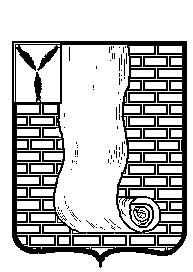  АДМИНИСТРАЦИЯКРАСНОАРМЕЙСКОГО МУНИЦИПАЛЬНОГО РАЙОНА САРАТОВСКОЙ ОБЛАСТИПОСТАНОВЛЕНИЕО  внесении  изменений  и  дополнений   вадминистративный регламент предоставления муниципальной услуги  «Утверждение схемы расположения земельного участка или земельных участков на кадастровом плане территории» В соответствии с Федеральным  законом от 27.07.2010г. № 210-ФЗ «Об организации  предоставления государственных и муниципальных услуг»,  с Федеральным законом от 19.07.2018г.  № 204-ФЗ  «Об организации предоставления государственных и муниципальных услуг» в части установления дополнительных гарантий граждан при получении государственных и муниципальных услуг, Уставом Красноармейского муниципального района Саратовской области, администрация Красноармейского муниципального района  ПОСТАНОВЛЯЕТ:1.Внести в  административный регламент предоставления муниципальной услуги  «Утверждение схемы расположения земельного участка или земельных участков на кадастровом плане территории», утвержденный постановлением администрации Красноармейского муниципального района Саратовской области  от 24.12.2018г. № 847, следующие изменения и дополнения:        	а) пункт 2.9.  изменить, изложив в следующей редакции:Предоставления документов  и информации, отсутствие и (или) недостоверность которых не указывалась в первоначальном отказе в приеме документов, необходимых для предоставления государственной или муниципальной услуги, либо в предоставлении государственной или муниципальной услуги, за исключением следующих случаев:- изменение требований нормативных правовых актов, касающихся предоставления государственной или муниципальной услуги, после первоначальной подачи заявления о предоставлении государственной или муниципальной услуги;- наличие ошибок в заявлении о предоставлении государственной или муниципальной услуги и документах, поданных заявителем после первоначального отказа в приеме документов, необходимых для предоставления государственной или муниципальной услуги, либо в предоставлении государственной или муниципальной услуги и не включенных в представленный ранее комплект документов;- истечение срока действия документов или изменение информации после первоначального отказа в приеме документов, необходимых для предоставления государственной или муниципальной услуги, либо в предоставлении государственной или муниципальной услуги;- выявление документально подтвержденного факта (признаков) ошибочного или противоправного действия (бездействия) должностного лица органа, предоставляющего государственную услугу, или органа, предоставляющего муниципальную услугу, государственного или муниципального служащего, работника многофункционального центра, работника организации, предусмотренной частью 1.1 статьи 16 Федерального закона  № 204- ФЗ от 19.07.2018г., при первоначальном отказе в приеме документов, необходимых для предоставления государственной или муниципальной услуги, либо в предоставлении государственной или муниципальной услуги, о чем в письменном виде за подписью руководителя органа, предоставляющего государственную услугу, или органа, предоставляющего муниципальную услугу, руководителя многофункционального центра при первоначальном отказе в приеме документов, необходимых для предоставления государственной или муниципальной услуги, либо руководителя организации, предусмотренной частью 1.1 статьи 16 204-ФЗ от 19.07.2048г., уведомляется заявитель, а также приносятся извинения за доставленные неудобства;- требование у заявителя при предоставлении государственной или муниципальной услуги документов или информации, отсутствие и (или) недостоверность которых не указывались при первоначальном отказе в приеме документов, необходимых для предоставления государственной или муниципальной услуги, за исключением случаев, предусмотренных пунктом 4  части 1 статьи 7 Федерального закона   № 204- ФЗ от 19.07.2018г. В указанном случае досудебное (внесудебное) обжалование решений и действий  (бездействий) многофункционального центра, работника многофункционального центра возможно в случае, если на многофункциональный центр, решения и действия (бездействия) которого обжалуются, возложена функция по предоставлению соответствующих государственных или муниципальных слуг в полном объеме в порядке, определенном частью 1.3 статьи 16 Федерального закона;- предоставления документов и информации, отсутствие и (или) недостоверность которых не указывались при первоначальном отказе в приеме документов, необходимых для предоставления государственной или муниципальной услуги, либо в предоставлении государственной или муниципальной услуги, за исключением случаев, предусмотренных пунктом 4 части 1 статьи, Федерального закона. Данное положение в части первоначального отказа в предоставлении государственной или муниципальной услуги применяются в случае, если на многофункциональный центр возложена функция по предоставлению соответствующих государственных или муниципальных услуг в полном объеме в порядке, определенном частью 1.3 статьи 16 Федерального закона № 204- ФЗ от 19.07.2018г.;б) раздел «Порядок подачи и рассмотрения жалобы» дополнить пунктами 6, 6.1. следующего содержания:6. В случае признания жалобы подлежащей удовлетворению в ответе заявителю, указанном в части 8 статьи 11.2 Федерального закона № 204- ФЗ от 19.07.2018г., дается информация о действиях, осуществляемых органом, предоставляющим государственную услугу, органом, предоставляющим муниципальную услугу, многофункциональным центром либо организацией, предусмотренной частью 1.1 статьи 16 Федерального закона № 204- ФЗ от 19.07.2018г., в целях незамедлительного устранения выявленных нарушений при оказании государственной или муниципальной услуги,  а также приносятся извинения за доставленные неудобства и указывается  информация о дальнейших действиях, которые необходимо совершить заявителю в целях получения государственной или муниципальной услуги;6.1. В случае признания жалобы не подлежащей удовлетворению в ответе заявителю, указанном  в части 8 статьи 11.2. Федерального закона № 204- ФЗ от 19.07.2018г., даются аргументированные разъяснения о причинах принятого решения, а также информация о порядке обжалования принятого решения;           2. Организационному - контрольному отделу администрации Красноармейского муниципального района Саратовской области опубликовать настоящее постановление путем размещения на официальном сайте администрации Красноармейского муниципального района в информационно-телекоммуникационной сети «Интернет» (http://krasnoarmeysk64.ru//);           3. Контроль за исполнением настоящего постановления возложить на заместителя главы администрации Красноармейского муниципального района;           4. Настоящее постановление вступает в силу после его официального опубликования (обнародования).Глава Красноармейского муниципального района                                                                       А.В. Петаевот10 декабря 2019г.№969от10 декабря 2019г.№969г. Красноармейск